愛媛県版ヘルプカード導入のための統一ガイドライン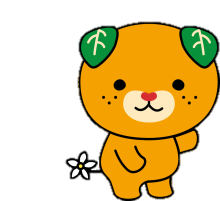 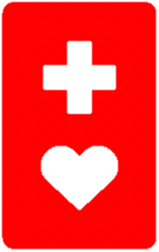 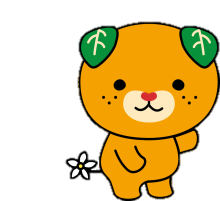 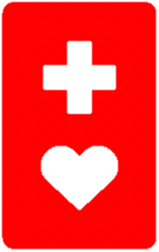 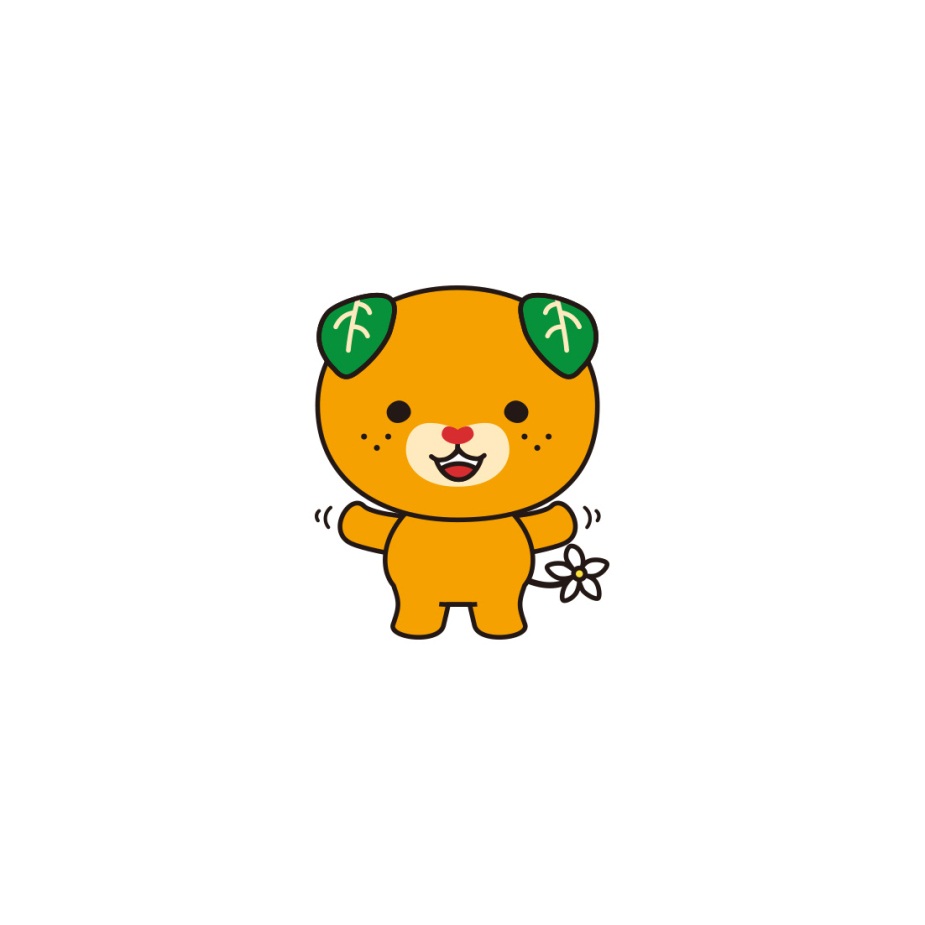 平成２７年度「三浦 保」愛基金活用事業目　次１　ヘルプカードの目的と意義・・・・・・・・・・・・・・１２　ヘルプカードの使い方・・・・・・・・・・・・・・・・３３　愛媛県版ヘルプカード標準様式・・・・・・・・・・・・４４　ヘルプカードの作成と配布・・・・・・・・・・・・・・６５　ヘルプカードの普及・・・・・・・・・・・・・・・・１３１　ヘルプカードの目的と意義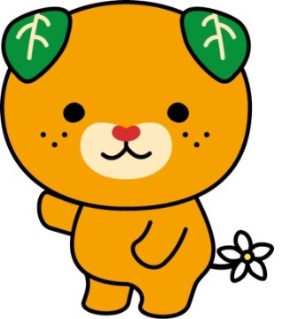 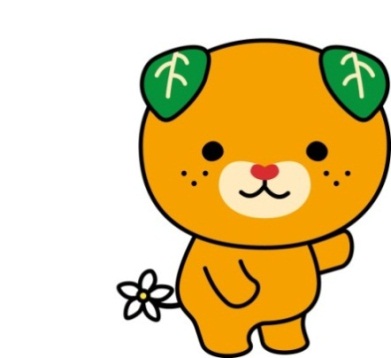 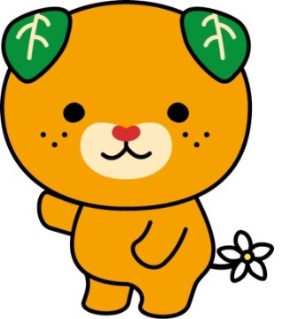 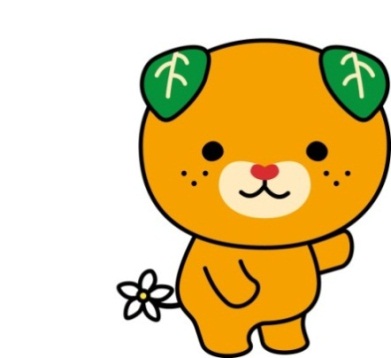 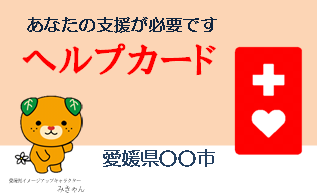 （１）ヘルプカードの目的　ヘルプカードは、障害のある人等が主に外出時に困りごとが起こったとき、「困っている」ことや「手助けがほしい」ことを周囲の人に伝え、障害特性に応じた支援を受けやすくするためのカードです。例えば、こんなケースでヘルプカードが役立ちます。○災害時の避難のとき　　ヘルプカードを周囲の人に示し、安全に避難できるよう配慮や協力を依頼します。○パニックや発作、急な体調不良に見舞われたときヘルプカードの記載内容を周囲の人が確認し、適切な対応や配慮を行ったり、緊急連絡先に連絡したりします。○道に迷ったときヘルプカードを周囲の人が確認し、道案内や支援機関等へのつなぎを行います。　○ちょっと手助けがほしいとき　　　ヘルプカードを使って、具体的な手助けを依頼します。【障害のある人等の困りごとや不安なこと】（２）ヘルプカードの意義障害のある人は、困っていてもそのことを周囲にうまく伝えられなかったり、周りの状況が把握しづらいために避難などの緊急の行動がとれなかったりする可能性があります。また、聴覚障害や心臓疾患等の内部障害のある人など、障害があることが外見からはわかりにくい人にとっても、必要な配慮や支援を得ることは簡単ではありません。「外出時に何かあったら困る」という本人や家族の不安から、思うように外出ができないでいる人もいます。ヘルプカードを携帯することで、必要な支援が得やすくなれば、日常生活にも安心が生まれます。また、周囲の人も、困っていることに気付かなかったり、どう支援していいかわからなかったりすることがあります。ヘルプカードがあれば、どんなことに困っているのか、どう対応したらいいかが具体的に分かりますから、スムーズに支援することができます。誤解や無理解によって生じるトラブルも減らすことができます。ヘルプカードの導入は、本人や家族、支援する人の安心につながるとともに、障害のある人等への地域社会全体の理解が進むことが期待されます。愛媛県が目指すのは、障害のある人もない人も互いに人格と個性を尊重し合いながら、地域で共に暮らし、ともに支え合い、そして安心して豊かにくらすことのできる「共生社会」の実現です。このヘルプカードがコミュニケーションのきっかけとなり、互いに支え合う地域づくりの一助になればと思います。なお、ヘルプカードは、あくまで障害者等が本人の意思で持ち、使用していただくものです。市町においてヘルプカードを導入するにあたっては、本人が意思決定できるよう、家族や支援機関等が本人の意思を尊重しながら協力ができるよう、配慮と工夫をお願いします。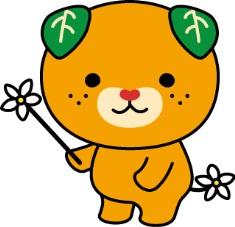 ２　ヘルプカードの使い方　ヘルプカードの基本的な使い方等は次のとおりです。①誰が使うの？障害のある人（障害者手帳の有無は問わない）が主な対象ですが、病気やけが、妊娠初期の人等、外出先や避難先で周囲の配慮や手助けが必要になる（可能性がある）人が使うことも考えられます。「困っているので助けてほしい」「ちょっとした配慮がほしい」ということがうまく伝えられない人が、ヘルプカードを使うことで支援や配慮を受けやすくすることが目的ですから、ある程度幅広い対象を想定することができます。②いつ、どこで、どうやって使うの？外出時に携帯し、災害時や緊急時に支援が必要なときやちょっと手助けが欲しいときに、周囲の人に提示して、支援を求めることができます。③どんなメリットがあるの？「外出時に何かあったらどうしよう。」という本人や家族の不安を和らげます。緊急連絡先や障害の特性に応じた配慮やコミュニケーションの方法等を容易に伝えることができるので、手助けしたい人が適切に支援をすることができます。ヘルプカードの導入・普及を図ることで、障害のある人等に対する社会の理解を促進します。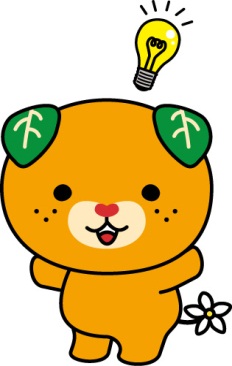 ３　愛媛県版ヘルプカード標準様式表紙を統一の様式、デザインとすることで、県下での普及促進を図ります。市町ごとに異なる様式やデザインでは、広域的なＰＲや周知が難しくなり、Ａ市のヘルプカードが隣のＢ町では認識してもらえないということでは、せっかくカードを持ち歩いていても意味がありません。特に大規模な災害では、市町、あるいは県をまたいで避難しなければならないこともあるかもしれません。そんな場合に備える意味でも、統一の様式・デザインで普及を図ります。　また、実際に持ち歩きがしやすい形態であること、誰にでもわかりやすく、認識しやすいデザインであることもポイントです。そのため、先行してヘルプカードを導入している東京都の「ヘルプマーク」や「ヘルプカード」を基に、愛媛県版ヘルプカードの標準様式・デザインを定めます。ただ、障害によって必要な配慮や支援はさまざまであり、また実際にヘルプカードを持つ本人や家族によっては、障害をあまり知られたくない、あるいは個人情報の漏えいが心配ということもあります。そのため、標準様式で定めることは必要最小限とします。障害の特性や本人や家族の意向に沿ってできるだけ使いやすいものになるよう、ヘルプカードを導入する市町では当事者のニーズや使う場面を想定して詳細内容を決定することができます。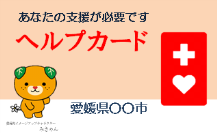 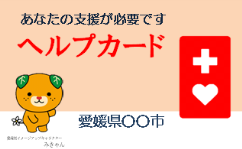 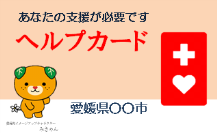 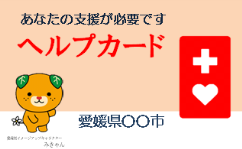 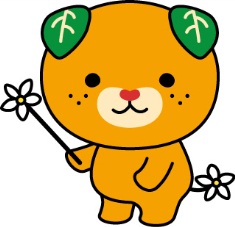 （１）必須事項①形態・運転免許証（8.46㎝×5.4㎝）～障害者手帳（11.4㎝×7.5㎝）程度の大きさ　・財布や名札ケースに入れたりして、日常的に携帯できる大きさとします。　・折りたたんだ状態で前記の大きさであればよいので、記載内容の量や文字サイズによって二つ折り、三つ折り、手帳タイプ等工夫することができます。②表紙の記載内容　・ヘルプマーク　　※著作権は東京都が所有　・「ヘルプカード」の文字　・「あなたの支援が必要です」の文字　・愛媛県○○市（町）　・愛媛県イメージアップキャラクターみきゃん又は各市町のＰＲキャラクターのイラスト（いずれか又は両方）（表紙）２つ折り（例）　　　　　　　　　３つ折り（例）　　　　　　　手帳タイプ（例）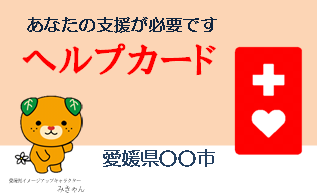 （２）その他、ヘルプカードに盛り込む事項障害の特性や生活実態により、場面ごとの困りごとや手助けしてほしい内容は異なりますので、標準様式で定める表紙以外は、さまざまな情報を選択できるようにします。本人や家族が「周囲に知られたくない」と考えていること、家族が「本人に知らせたくない」と考えていることは、無理に記載してもらう必要はありませんが、緊急時に必要な情報は書き込んでもらえるようにします。■記載項目例４　ヘルプカードの作成と配布ヘルプカードは、市町が台紙を印刷して窓口で配布するほか、本人等が市町の公式ＨＰからダウンロードして作成する方法もあります。障害は様々であり、一人ひとりのニーズに合わせた内容にする必要がありますので、本人や家族には使用方法や目的を十分理解した上で使用していただけるよう、チラシやリーフレットなども合わせて作成するなど配慮と工夫が必要です。（１）作成方法複数のパターン（シール等）を用意しておき、カードの台紙に貼れるようにしたり、自由に記述できるスペースを多くして、困りごとやお願いしたいことをより具体的に書けるようにする方法もあります。視覚障害のある人には、点字のほか、触れてわかるように一部に切り込みを入れたり、凹凸のあるシールを貼るなどの工夫をすると使いやすくなります。次のとおり様式例を示しますので、アレンジして活用することができます。なお、紙質については、持ち歩くことが想定されますので、強度に十分配慮して作成することが望ましいでしょう。様式例Ａ　２つ折り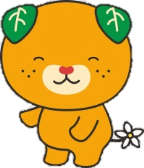 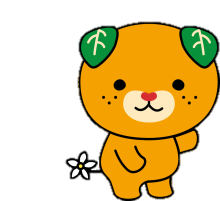 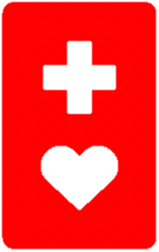 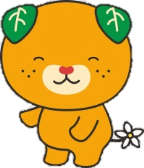 様式例Ｂ　３つ折り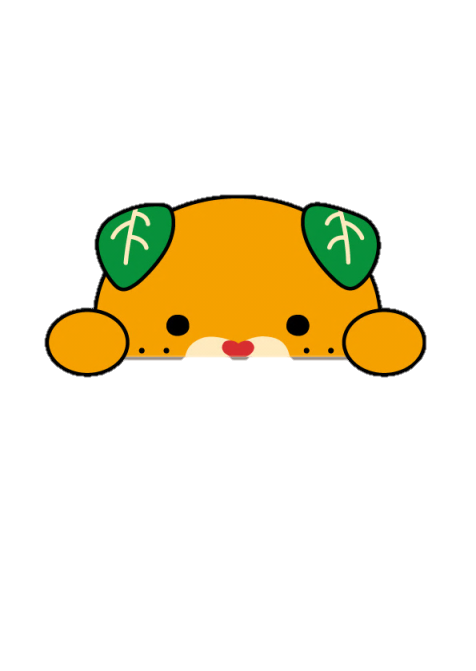 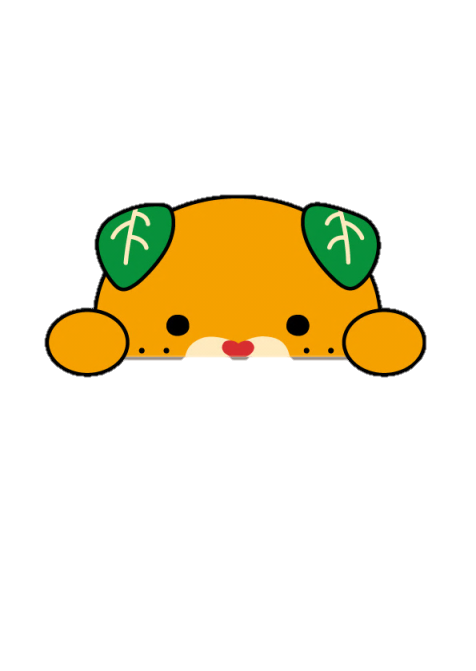 様式例Ｃ　４つ折り記載例（２）配布方法配布方法は、窓口での手渡しのほか、ホームページ等からダウンロードして自分で作成することができるようにする方法もあります。①窓口での配布ａ．希望者に配布する方法　市町の障害福祉窓口、障害福祉サービス事業所等が考えられます。障害の種別等に応じた記入方法や使用方法を個別に説明した上で配布するようにします。ｂ．登録者に配布する方法　市町の福祉窓口、障害福祉サービス事業所等に登録した方に配布する方法もあります。緊急連絡先等を登録し、災害時の要配慮者支援を円滑に進める上でも有効です。登録制にしておくと、利用状況の調査等も可能となるので、普及方法等の改善につなげやすい面があります。②ホームページ等での配布　窓口まで出向く必要がなく、本人や家族がいつでも作成できるので利便性が高い方法です。ヘルプカードには個人情報が記載されることから管理上の注意が必要ですが、その点を職員等が直接説明することができないので、わかりやすく作成方法・使用方法を示す必要があります。　様式例に合わせて記入の仕方例を示します。必要に応じて修正して使用することができます。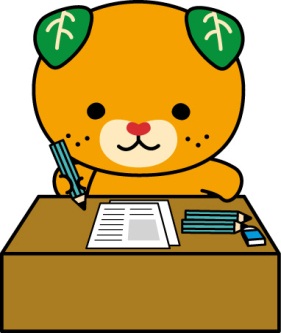 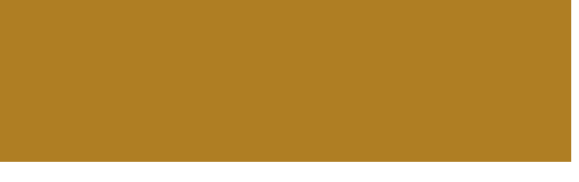 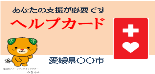 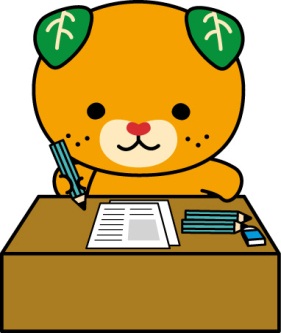 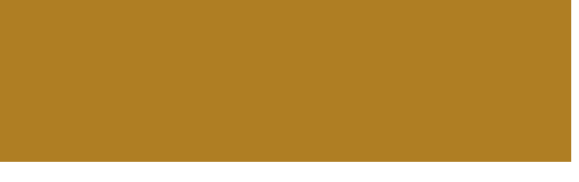 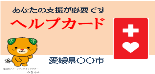 記載の仕方例５　ヘルプカードの普及ヘルプカードが有効に使われるためには、本人や家族、支援機関、地域住民への周知・広報が欠かせません。カードを持つことも使用することも本人の希望次第ですが、普及のためには、できるだけ多くの方に活用していただくことが必要です。また同時に、本人が手助けを必要とするときに支援する関係機関や地域住民向けには、チラシやリーフレットを作成したり、広報誌等を活用して、ヘルプカードの周知を図り、手助けの方法などを知ってもらうことも重要です。①本人、家族、支援機関への普及②支援をお願いする関係機関等への普及③地域住民への普及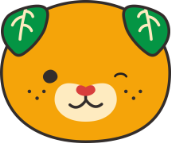 　　支援をする人へ　ひとことアドバイス改まった言い方ではなく、ごく自然な会話で手助けしてあげればいいと思います。【身体障害】「お手伝いしましょうか。」の一言が安心につながります。このキャッチフレーズを。　　　　　　　　　　   【身体障害（肢体不自由）】
害のことのこと示を教えて下気軽に声をかけてもらったらよいです。「何かお困りですか。」誘導するときは、背中を押したりせず、半歩から一歩前を歩いてくれると安心。また、階段なども「降りますよ。」等声かけしてから進んでくれるといいです。【視覚障害】何が必要かをまず聞いて下さい。それからお手伝いしてもらえるといいです。それぞれの障害について基礎的な知識を持ってもらえると良いです。【聴覚障害】困っている人は周りをキョロキョロ見たり、様子が違うと思うので、気づいたら「何かできますか。」と声掛けをしてほしい。お手伝いが必要ないときは「いりません。大丈夫です。」と言ってくれます。　　　　　 【知的障害・肢体不自由】やさしい声かけと対応を。当事者に急な動作を要求するのはよくない。パニック等の時は互いにけがをしないように対応してください。    【知的障害】・急に声をかけたり、体をさわったりせず、まずはゆっくり話しかけてみてください。ことばが通じないようであればカードや身ぶりなどで指示してみてください。当事者を知っている人（先生、指導員など）に会えるよう手配してください。【発達障害（自閉症）】できる範囲で声かけしてください。　　　　　　　　　　　　　  【精神障害】ヘルプカードを持っていれば、気軽に声をかけてあげてほしい。  【難病患者】認知症の方には、やさしく、ゆっくり前から話しかけてください。  【認知症】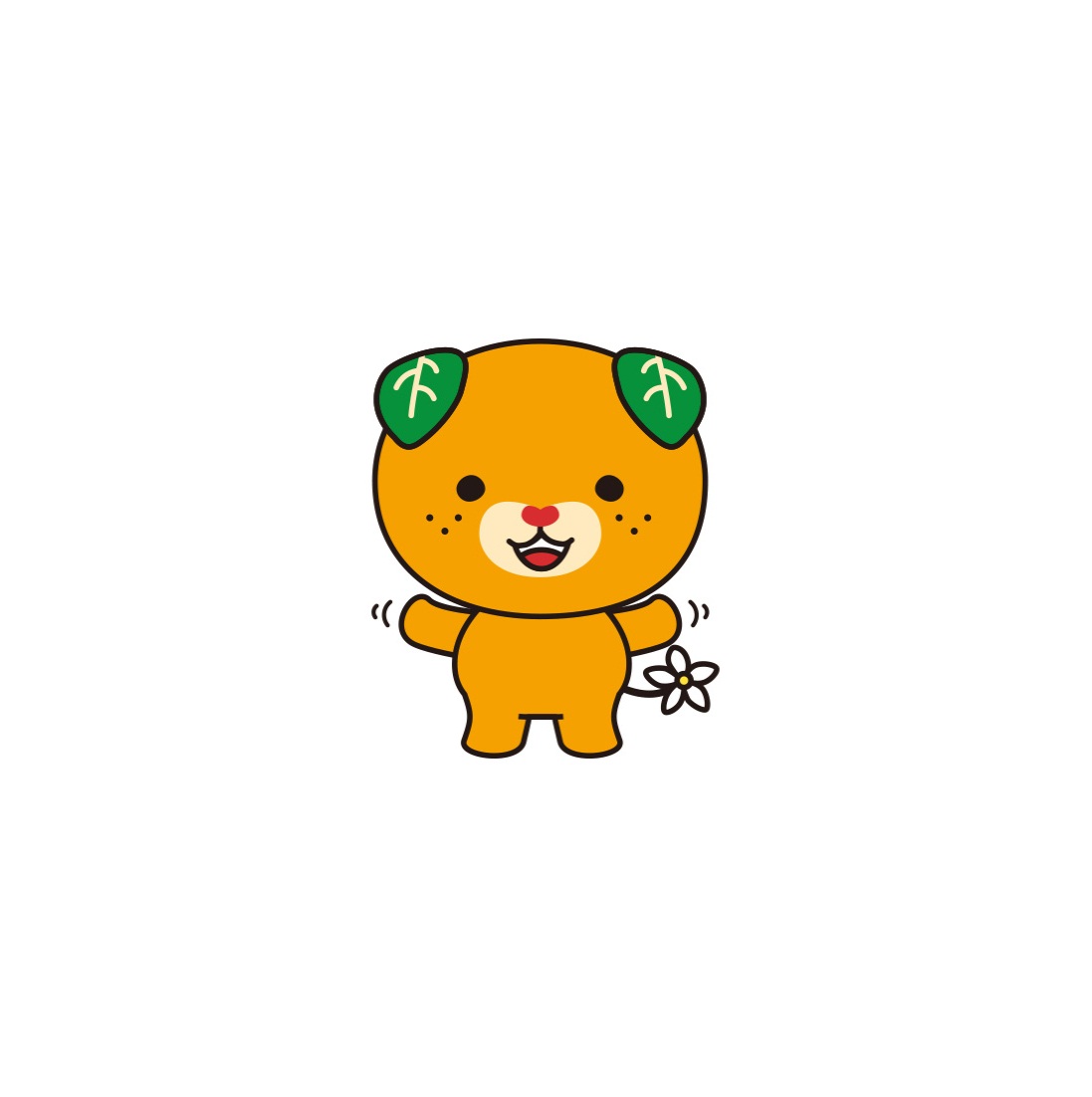 交通事故や急病のとき体に触れられることや、知らない人とのコミュニケーションが苦手なため、一般的な対応ではパニックを起こす、暴れるなど、救急対応が難しくなることがあります。【発達障害（自閉症）】鼻や口ではなく、のど元にある気管孔で呼吸しています。このことにいち早く気づき、適切に対応してもらう必要があります。【音声機能障害（喉頭摘出）】災害のとき避難生活の中で、必要不可欠な薬や医療器具・装具、配慮（食事、居住スペース、トイレ等の面で）を確保できるのか不安。【共通】※これらは一例です。障害のある人全てにあてはまるものではありません。外出のとき道に迷ったり、方向が分からなくなったりすることがあります。【視覚障害】バスや電車に乗るとき席が空いていてもわからないので、ずっと立っていることがあります。【視覚障害】外見は元気そうに見えるので、体が辛いときに優先席に座るのに気が引けます。【難病患者】バスや電車が事故等で来ないとき、音声アナウンスでは状況がわからなくて困ります。【聴覚障害】窓口で切符を買ったり、いろいろな事務手続きの際、要望等を伝えるのが難しいです。【高次脳機能障害】相手の口の動きを見て、話しかけられていることがわかります。窓口等で職員がマスクをしたままだと、話しかけられていることに気付けません。【聴覚障害】・氏名・住所・年齢・性別・血液型・緊急連絡先（電話・氏名・続柄）・障害・病気の名称と特徴・薬・アレルギー等・かかりつけ医・手助けしてほしいこと・苦手なもの・こと・自由記述・カード記入日本人の意思に基づいて持つものであることを伝える。ヘルプカードを持つことのメリットを伝える。個人ごとの困りごとに応じて使い方、記載方法を伝える。個人情報を含むので、管理上の注意を伝える。いざというときに有効に活用できるよう、日常的に活用する方法を伝える。本人を支援する機関や学校からも本人等への説明や普及に協力してもらう。　警察・消防、駅、店舗、自治会（自主防災組織）、民生委員などが考えられます。こうした機関等にもヘルプカードの存在を知ってもらうことで、障害や障害者等への理解が進むことは日常生活の面でも安心感につながります。カードの存在を知ってもらう。具体的な場面での対応方法を知ってもらう。困っている人がいること、ヘルプカードの情報を活用すればスムーズな支援ができることを知ってもらうことで、地域のコミュニティ強化や防災面での効果も期待できます。カードの存在を知ってもらう。障害者等の困りごとと具体的な手助けの方法を知ってもらう。障害への理解を広く地域住民に深めてもらう。